	2020年4月1日，日内瓦尊敬的先生/女士：1	ITU-T第11研究组（信令要求、协议、测试规范与打击假冒产品）准备采用WTSA第1号决议（2016年，哈马马特，修订版）第9节所述的传统批准程序于2020年7月22-31日在日内瓦召开的下次会议上批准上述ITU-T Q.3643新建议书草案。有关ITU-T第11研究组会议的议程和所有相关信息将在第10/11号集体函中提供。2	建议批准的ITU-T建议书草案的标题、概要及其出处见附件1。3	本通函根据第1号决议第9.4节，针对可否在即将召开的会议上审议以便批准这份案文启动与国际电联成员国的正式磋商。请成员国在2020年7月10日23时59分（协调世界时）之前填妥并返回附件2中的表格。4	如果70%以上的成员国在回复中支持考虑批准，则将专门召开一次全体会议来采用批准程序。那些不授权如此行事的成员国应向电信标准化局主任通报其反对意见的理由并说明为继续推动该项工作而可能做出的修改。顺致敬意！电信标准化局主任
李在摄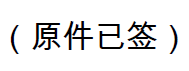 附件：2件附件1已确定的案文草案的概要和出处1	ITU-T Q.3643（前Q.DEN_IMS）[SG11-R30]新建议书草案用于IP多媒体子系统（IMS）的分布式基础设施ENUM网络的信令架构。概要此建议书定义了用于支持IMS互连的分布式ENUM网络的框架和信令架构。在分布式ENUM模型的信令架构基础上，建议书规范了ENUM资料管理和ENUM解析的信令程序。建议书还涉及到需应用于分布式ENUM网络接口的信令要求和协议。这项已确定的草案案文包括需要进行ITU-T A.5论证的规范性参考文献，可在[SG11-TD1191]中找到。电信标准化局注 – 截至本通函发出之日，电信标准化局尚未收到与此案文草案相关的知识产权声明。请欲了解最新信息的成员，在此处查询知识产权数据库：www.itu.int/ipr/。附件2事由：成员国对于电信标准化局第241号通函
“就已确定的ITU-T Q.3643新建议书草案进行磋商”的回复尊敬的先生/女士：有关就电信标准化局第241号通函中所列的已确定案文草案与成员国进行磋商一事，我谨向您通报我主管部门的意见，如下表所述。顺致敬意！[成员国]主管部门[官方头街][姓名]___________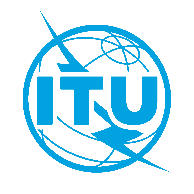 国 际 电 信 联 盟电信标准化局文号：电话：传真：电子
邮件：电信标准化局第241号通函SG11/DA+41 22 730 5780+41 22 730 5853tsbsg11@itu.int致：–	国际电联各成员国主管部门抄送：–	ITU-T部门成员；–	ITU-T第11研究组部门准成员；–	国际电联学术成员；–	ITU-T第11研究组正副主席；–	电信发展局主任；–	无线电通信局主任事由：针对已经确定并提议在ITU-T第11研究组会议（2020年7月22-31日，日内瓦）上
批准的ITU-T Q.3643新建议书草案与成员国的磋商针对已经确定并提议在ITU-T第11研究组会议（2020年7月22-31日，日内瓦）上
批准的ITU-T Q.3643新建议书草案与成员国的磋商致：Place des Nations
CH 1211 Geneva 20, Switzerland
国际电信联盟
电信标准化局主任发自：[地址]
[正式职务][姓名]
传真：电子邮件：+41-22-730-5853tsbdir@itu.int传真：电子邮件：日期：[日期，][地点]请选择两个方框中的一个ITU-T Q.3643
新建议书草案	授权第11研究组审议批准该案文（在此情况下，请选择两个方案⃝中的一种）：⃝	没有意见或无修改建议⃝	意见和建议的修改后附ITU-T Q.3643
新建议书草案	不授权第11研究组审议批准该案文（已附上持有这种意见的理由和为继续推动该项工作进展而可做的修改概述）